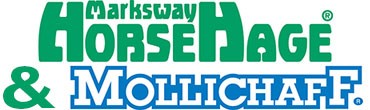 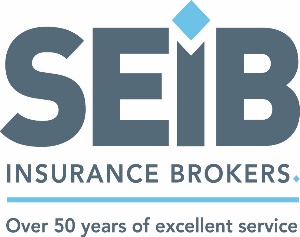 BRITISH RIDING CLUBS AREA 10JUNIOR & SENIOR NOVICE AND INTERMEDIATE WINTER SHOW JUMPING QUALIFIER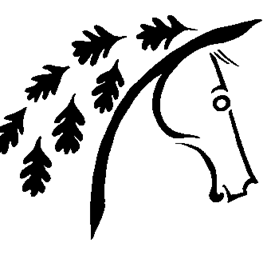 Organised by Sevenoaks Riding ClubAtHadlow CollegeHadlow, Tonbridge,Kent TN11 0ALOnSUNDAY 18th October 2020Entries and secretarial enquiries to: Mrs Fiona WhittingtonGlebe FarmFrantEast SussexTN3 9EN01892 75000207904 308458fionawhitt@btinternet.comFor all other enquiries phone Janice Payne 01959 522515Show day mobile: 07889 431474/ 07732267121CLASS 1 - 70cm Senior Novice Teams and IndividualsCLASS 2 - 70cm Junior Novice Teams and IndividualsCLASS 3 - 80cm Senior Novice Teams and Individuals CLASS 4 - 80cm Junior Novice Teams and IndividualsCLASS 5 - 80	cm Open mixed class for Senior and Junior IndividualsCLASS 6 - 90cm Senior Intermediate Teams and Individuals CLASS 7 - 90cm Junior Intermediate Teams and IndividualsCLASS 8 - 100cm Mixed class open to Senior & Junior Teams and Individuals CLASS 9 - 110cm Mixed class open to Senior & Junior Teams andIndividualsAll of the above are competitions for teams of 3 or 4, with the best 3 tocount.Individual entries are eligible to qualify in all classes for thechampionships.Horses may compete at consecutive heights.  Horses may only compete twice in show jumping classes.  Horses may compete in teams or as an individual in each height. (rule amendment  2.7.20 effective 1st September 2020))Heights stated are the maximum in 1st round and will be raised by 5cm per round at the judge/course builder’sdiscretion.Junior riders must be under 18 on the 1stJanuary2020Jumping will be indoors.  Riders who have completed under FEI Rules in the relevant discipline in the last 5 calendar years. For Eventing restrictions at AE70, AE80, AE90, CT75, CT85, HT80, CH80, HT90 andCH90 applies to 2* and above only and for AE100, HT100 and CH100 applies to 3* and above only. No restriction on100+Other than notional points gained in 70cm and 80 cm classes held at BS Intro shows. BS Club points gained at any level will not be counted except for 70cmSJAll points gained for double clears will be counted SJI points should be converted into pounds by multiplying by 9 for horses that gained winnings in 120cm classes or above, 3 for horses that gained winnings in classes lower than 120cm and 2 .5 for ponies.Entry Fees:£80 per team (£20 Ind)Cheques to be made payable to Sevenoaks Riding ClubOr Faster Payment to 30-97-49 Account 36577068CLOSING DATE FOR ENTRIES:Friday 9th October 2020Late entries will not be accepted and no entries will be accepted over the telephone. All team entries must be on the official entry form. A preliminary entry must have been received by the Riding Clubs Office at least 21 days before the competition (27th Sept) to be eligible to qualify. Entry forms can be downloaded from the British Riding Clubs website www.bhs.org.uk/enjoy-riding/british-riding- clubs/brc-downloadsWithdrawals/Team Changes should be made by email until Tuesday 13th October 2020and thereafter on the day.Starting Times: Times will be published on the Sevenoaks Riding Club website and facebook page and the Area 10 web site www.brcarea10.org.ukon Thursday 15th October 2020.Equine Influenza Certificate – all competitors in the Riding Club Qualifiers must have an up to date Equine Influenza Certificate complying with BRC vaccination requirements, which must, under penalty of elimination, accompany the horse to this competition and the competitor is responsible for producing it on demand.  From 1st March 2020 in order to compete a horse must be vaccinated within 6 calendar months and 21 days (but not in the 6 preceding days)Can all passports and vaccination records please be photographed and sent to the secretary with entries.HelpersAny club entering a team (junior or senior) mustprovide one helper per team. Helpers must be available for the morning or afternoon. Helpers contact details, including mobile phone number & email are to be provided on the Club Helpers Form (http://www.brcarea10.org.uk/downloads.html).Clubswill be disqualified if they do not provide the required number of helpers on the day.Geeneral Rules & Conditions of Entry ToberununderBRCOfficialRules2020Allentriesareacceptedonlyuponthetermsofthegeneralrulesandconditionsbelow.Your signatureontheentryformshallbedeemedtobeanacceptanceoftherulesandconditions.The judges’ decisions arefinal.	In the event of cancellation of this event £2 shall be retained from each competitor to cover administrative expenses.4.	Only one groom per horse allowed at the venue in accordance with Covid 19 rules.5	Health&Safety–Theorganisersofthiseventhavetakenreasonableprecautionstoensure 	the health and safety of everyone present. For these measures to be effective, everyone 	must take all reasonable precautions to avoid and prevent accidents and must obey the 	instructions of the organisers and all officials andstewards.6	Disclaimer of Liability – Save for the death or personal injury caused by the negligence of 	theorganisersoranyoneforwhomtheyareinlawresponsible,neithertheorganisersofany 	event to which these rules apply, nor the British Horse Society, nor any agent, employee or 	representative of these bodies accepts any liability for any accident, loss, damage injury or 	illness to horses, owners, riders, spectators, vehicles, land or any other person or property 	whatsoever, whether caused by negligence, breach of contract or in any other way 	whatsoever.7	Protective Headgear Everyone mounted, whether competing or not, must wear a hard hat 	with a harness properly adjusted and fastened. Failure to do so will incur elimination. Hats 	must be marked PAS015: 1998 or 2011, provided they are BSI Kitemarked or SEI; ASTM 	F1163:2004,: SNELL E2001; SAI AS/NZS3838 2003 or 2006. Where the hat is of skull cap 	style, this must be worn with a cover. Hats must be tagged with an AQUA tag before 	riding.8	All lorries and trailers must be parked in an orderly fashion in the designated parking areas 	onlyandthegatetothelorryparkkeptclosed.Pleasedonotmuckoutyourlorry/traileronto 	the car park. All muck and hay to be taken home withyou.9	Strictly no DogsAllowed.ChampionshipClass/LevelBDBEBS (e)Rider Eligibility (not permitted)HorsesNovice Winter Championship Senior and Junior.700 (0BEFoundation Points)0 (0 BS Club Points gained at 90cm or higher) (d)(c)Horses may not have been placed in the top six at BE 90 or to have completed a BE 100 or above in the current or previous calendar year. Horses may not have completed a BRC HT 90 or above in the same competition year. No horse may compete at 80cm SJ or above at Novice Winter Championships area qualifier or championship.Novice Winter Championship Senior and Junior.Open 80No limitNo limitNovice Winter Championship Senior and Junior.80175 (d)(c)Horses may be currently registered with BE but must not have been placed in the first six in any BE 100 or completed a BE105 or above in the current or previous calendar yearIntermediate Winter Championship Senior and Junior.9020500 (d)(c)Intermediate Winter Championship Senior and Junior.10060999 (d)(c)Intermediate Winter Championship Senior and Junior.110No LimitNo Limit